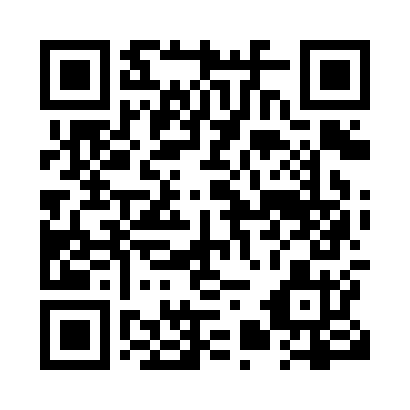 Prayer times for Carlos, Alberta, CanadaWed 1 May 2024 - Fri 31 May 2024High Latitude Method: Angle Based RulePrayer Calculation Method: Islamic Society of North AmericaAsar Calculation Method: HanafiPrayer times provided by https://www.salahtimes.comDateDayFajrSunriseDhuhrAsrMaghribIsha1Wed4:036:061:366:449:0611:092Thu4:006:041:356:459:0811:123Fri3:576:021:356:469:1011:154Sat3:546:001:356:479:1211:185Sun3:515:581:356:489:1311:216Mon3:485:561:356:509:1511:247Tue3:455:541:356:519:1711:268Wed3:445:531:356:529:1811:279Thu3:435:511:356:529:2011:2810Fri3:425:491:356:539:2211:2811Sat3:415:471:356:549:2311:2912Sun3:415:461:356:559:2511:3013Mon3:405:441:356:569:2611:3114Tue3:395:431:356:579:2811:3215Wed3:385:411:356:589:3011:3216Thu3:375:401:356:599:3111:3317Fri3:375:381:357:009:3311:3418Sat3:365:371:357:019:3411:3519Sun3:355:351:357:029:3611:3620Mon3:355:341:357:039:3711:3621Tue3:345:331:357:039:3911:3722Wed3:335:311:357:049:4011:3823Thu3:335:301:357:059:4111:3924Fri3:325:291:357:069:4311:3925Sat3:325:281:367:079:4411:4026Sun3:315:271:367:079:4511:4127Mon3:315:261:367:089:4711:4128Tue3:305:241:367:099:4811:4229Wed3:305:241:367:109:4911:4330Thu3:305:231:367:109:5011:4331Fri3:295:221:367:119:5211:44